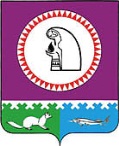 О внесении изменений в постановление главы Октябрьского района от 15.05.2018 № 33В соответствии с подпунктом «б» пункта 3 Указа Президента Российской Федерации                       от 29.06.2018 № 378 «О национальном плане противодействия коррупции на 2018-2020 годы»:1. Внести в постановление главы Октябрьского района от 15.05.2018 № 33                 «Об утверждении Плана противодействия коррупции в Октябрьском районе на 2018-2019 годы» следующие изменения:1.1. В заголовке, по всему тексту постановления слова «на 2018-2019 годы» заменить словами «на 2018-2020 годы».1.2. Преамбулу постановления изложить в следующей редакции:«В целях реализации Федерального закона от 25.12.2008 № 273-ФЗ                                   «О противодействии коррупции», Указа Президента Российской Федерации от 29.06.2018 № 378 «О национальном плане противодействия коррупции на 2018-2020 годы», руководствуясь Законом Ханты-Мансийского автономного округа – Югры от 25.09.2008   № 86-оз «О мерах по противодействию коррупции в Ханты-Мансийском автономном округе – Югре», распоряжением Губернатора Ханты-Мансийского автономного округа – Югры от 29.01.2018 № 15-рг «Об утверждении Плана противодействия коррупции в Ханты-Мансийском автономном округе – Югре на 2018-2020 годы», в соответствии с уставом Октябрьского района:».1.3. Изложить приложение к постановлению в новой редакции согласно приложению.Опубликовать постановление в официальном сетевом издании «октвести.ру».Контроль за выполнением постановления возложить на заместителя главы Октябрьского района по правовому обеспечению, управляющего делами администрации Октябрьского района Хромова Н.В.Глава Октябрьского района 								  А.П. КуташоваПриложениек постановлению главы Октябрьского районаот «___» ______2018 года № _______« Приложениек постановлению главы Октябрьского районаот «15» мая 2018 года № 33План противодействия коррупциив Октябрьском районе на 2018-2020 годы (далее – План)».Муниципальное образование Октябрьский районГЛАВА ОКТЯБРЬСКОГО РАЙОНАПОСТАНОВЛЕНИЕМуниципальное образование Октябрьский районГЛАВА ОКТЯБРЬСКОГО РАЙОНАПОСТАНОВЛЕНИЕМуниципальное образование Октябрьский районГЛАВА ОКТЯБРЬСКОГО РАЙОНАПОСТАНОВЛЕНИЕМуниципальное образование Октябрьский районГЛАВА ОКТЯБРЬСКОГО РАЙОНАПОСТАНОВЛЕНИЕМуниципальное образование Октябрьский районГЛАВА ОКТЯБРЬСКОГО РАЙОНАПОСТАНОВЛЕНИЕМуниципальное образование Октябрьский районГЛАВА ОКТЯБРЬСКОГО РАЙОНАПОСТАНОВЛЕНИЕМуниципальное образование Октябрьский районГЛАВА ОКТЯБРЬСКОГО РАЙОНАПОСТАНОВЛЕНИЕМуниципальное образование Октябрьский районГЛАВА ОКТЯБРЬСКОГО РАЙОНАПОСТАНОВЛЕНИЕМуниципальное образование Октябрьский районГЛАВА ОКТЯБРЬСКОГО РАЙОНАПОСТАНОВЛЕНИЕМуниципальное образование Октябрьский районГЛАВА ОКТЯБРЬСКОГО РАЙОНАПОСТАНОВЛЕНИЕ«»2018г.№пгт. Октябрьскоепгт. Октябрьскоепгт. Октябрьскоепгт. Октябрьскоепгт. Октябрьскоепгт. Октябрьскоепгт. Октябрьскоепгт. Октябрьскоепгт. Октябрьскоепгт. Октябрьское№п/пМероприятияСрокиисполненияСрокиисполненияОтветственные исполнителиРаздел 1. Меры по нормативно-правовому обеспечению противодействия коррупцииРаздел 1. Меры по нормативно-правовому обеспечению противодействия коррупцииРаздел 1. Меры по нормативно-правовому обеспечению противодействия коррупцииРаздел 1. Меры по нормативно-правовому обеспечению противодействия коррупцииРаздел 1. Меры по нормативно-правовому обеспечению противодействия коррупции1.1.Осуществление мониторинга муниципальной нормативной правовой базы по вопросам муниципальной службы в целях приведения в соответствие с действующим законодательством в области противодействия коррупции, в том числе внесение изменений в правовые акты органов местного самоуправления Октябрьского районаежеквартально,до 5 числа месяца, следующего за отчетнымв течение 2018 -2020 годовежеквартально,до 5 числа месяца, следующего за отчетнымв течение 2018 -2020 годовОтдел муниципальной службы и кадровой политики администрации Октябрьского района1.2.Антикоррупционная экспертиза нормативных правовых актов и их проектов, принимаемых в Октябрьском районе:1.2.1.Проведение антикоррупционной экспертизы проектов нормативных правовых актов органов местного самоуправления, с целью выявления в них положений, способствующих проявлению коррупциипостояннов течение 2018 -2020 годовпостояннов течение 2018 -2020 годовЮридический отдел администрации Октябрьского района;Отдел организации и обеспечения деятельности депутатов управления аппарата Думы Октябрьского района1.2.2.Проведение анализа выявленных в проектах нормативных правовых актов коррупционных факторов с выработкой предложений, направленных на совершенствование нормотворческой деятельности; последующее рассмотрение этих рекомендаций с участием специалистов органов местного самоуправления, в должностные обязанности которых входит подготовка нормативных правовых актовежеквартальнов течение 2018 -2020 годовежеквартальнов течение 2018 -2020 годовЮридический отдел администрации Октябрьского района;Отдел организации и обеспечения деятельности депутатов управления аппарата Думы Октябрьского района1.3.Проведение анализа принимаемых мер по актам прокурорского реагирования в сфере противодействия коррупцииежеквартально, до 05 числа месяца, следующего за отчётнымв течение 2018 -2020 годовежеквартально, до 05 числа месяца, следующего за отчётнымв течение 2018 -2020 годовЮридический отдел администрации Октябрьского района;Отдел организации и обеспечения деятельности депутатов управления аппарата Думы Октябрьского района1.4.Обеспечение консультативной и методической помощи органам местного самоуправления поселений Октябрьского района в подготовке и реализации мероприятий антикоррупционной направленности постояннов течение 2018 -2020 годовпостояннов течение 2018 -2020 годовЮридический отдел администрации Октябрьского района;Отдел организации и обеспечения деятельности депутатов управления аппарата Думы Октябрьского района;Отдел муниципальной службы и кадровой политики администрации Октябрьского района;Отдел по работе с органами местного самоуправления поселений и общественностью администрации Октябрьского района1.5.Рассмотрение вопросов об ответственности должностных лиц органов местного самоуправления за непринятие мер по устранению причин способствующих коррупции, неисполнению или ненадлежащему исполнению должностными лицами своих обязанностей на основе анализа выявленных правоохранительными органами коррупционных правонарушенийежеквартальноежеквартальноСекретарь Межведомственного совета Октябрьского района по противодействию коррупцииРаздел 2. Меры по совершенствованию муниципального управления и установлению антикоррупционных механизмовРаздел 2. Меры по совершенствованию муниципального управления и установлению антикоррупционных механизмовРаздел 2. Меры по совершенствованию муниципального управления и установлению антикоррупционных механизмовРаздел 2. Меры по совершенствованию муниципального управления и установлению антикоррупционных механизмовРаздел 2. Меры по совершенствованию муниципального управления и установлению антикоррупционных механизмов2.1.Предупреждение коррупционных рисков, возникающих при осуществлении закупок для муниципальных нужд:2.1.1.Осуществление муниципального финансового контроля за размещением муниципальных закупок с целью обеспечения повышения эффективности, результативности осуществления закупок товаров, работ, услуг, обеспечения гласности и прозрачности осуществления таких закупок, предотвращения коррупции и других злоупотреблений в сфере таких закупок и законности выполнения бюджетных процедур и эффективности использования бюджетных средств, в рамках реализации Федерального закона от 05.04.2013 № 44-ФЗ «О контрактной системе в сфере закупок товаров, работ, услуг для обеспечения государственных и муниципальных нужд», в том числе в сфере жилищно-коммунального хозяйства, строительства, потребительского рынка, образования, культурыв течение 2018 – 2020 годовв течение 2018 – 2020 годовКомитет по управлению муниципальными финансами администрации Октябрьского района;Отдел ревизий Комитета по управлению муниципальными финансами администрации Октябрьского района2.1.2.Мониторинг реализации пункта 9 части 1 статьи 31 Федерального закона Российской Федерации от 05.04.2013 № 44-ФЗ «О контрактной системе в сфере закупок товаров, работ, услуг для обеспечения государственных и муниципальных нужд» в части выявления признаков личной заинтересованности, конфликта интересов между участниками закупки и заказчиком при осуществлении закупок товаров, работ, услуг органами местного самоуправления Октябрьского района и их подведомственными учреждениямидо 1 декабря 2018 годадо 1 декабря 2018 годаКомитет по управлению муниципальными финансами администрации Октябрьского района;Отдел муниципальных закупок Управления экономического развития администрации Октябрьского района2.2.Проведение мониторинга представления руководителями муниципальных учреждений Октябрьского района, сведений о доходах, об имуществе и обязательствах имущественного характера, размещения указанных сведений на официальном сайте Октябрьского районадо 1 июня 2018 годадо 1 июня 2019 годадо 1 июня 2020 годадо 1 июня 2018 годадо 1 июня 2019 годадо 1 июня 2020 годаОтдел муниципальной службы и кадровой политики администрации Октябрьского района2.3.Совершенствование организации деятельности органов местного самоуправленияпо использованию муниципальных средств (имущества):2.3.1.Обеспечение механизма предоставления муниципального имущества преимущественно на торгахдо 20 декабря 2018 годадо 20 декабря 2019 годадо 20 декабря 2020 годадо 20 декабря 2018 годадо 20 декабря 2019 годадо 20 декабря 2020 годаКомитет по управлению муниципальной собственностью администрации Октябрьского района2.3.2.Осуществление контроля за использованием имущества, находящегося в муниципальной собственности, в том числе переданного в аренду, хозяйственное ведение и оперативное управлениедо 20 декабря 2018 годадо 20 декабря 2019 годадо 20 декабря 2020 годадо 20 декабря 2018 годадо 20 декабря 2019 годадо 20 декабря 2020 годаКомитет по управлению муниципальной собственностью администрации Октябрьского района2.3.3.Отчет об эффективности использования имущества, находящегося в муниципальной собственности, в том числе земельных участковдо 20 декабря 2018 года   до 20 декабря 2019 годадо 20 декабря 2020 годадо 20 декабря 2018 года   до 20 декабря 2019 годадо 20 декабря 2020 годаКомитет по управлению муниципальной собственностью администрации Октябрьского района2.3.4.Проведение в соответствии с утвержденными планами проверок деятельности муниципальных учреждений (организаций) в части оказания услуг населению, в том числе в сферах образования, культуры, спортав соответствиис планами проверок  в соответствиис планами проверок  Структурные подразделения администрации Октябрьского района, осуществляющие контроль за деятельностью муниципальных учреждений (организаций)2.4.Проведение мониторингасоблюдения муниципальными служащими органов местного самоуправления Октябрьского района запрета заниматься предпринимательской деятельностью лично или через доверенных лиц, участвовать в управлении коммерческой организацией или в управлении некоммерческой организациейдо 1 ноября2018 годадо 1 ноября2019 годадо 1 ноября2020 годадо 1 ноября2018 годадо 1 ноября2019 годадо 1 ноября2020 годаОтдел муниципальной службы и кадровой политики администрации Октябрьского района2.5.Организация информационного взаимодействия с прокуратурой Октябрьского района, правоохранительными органами:2.5.1.По выявленным правонарушениям коррупционной направленности, допущенными муниципальными служащими органов местного самоуправления Октябрьского районаежеквартально в течение2018 - 2020 годовежеквартально в течение2018 - 2020 годовОтдел муниципальной службы и кадровой политики администрации Октябрьского района 2.5.2.По фактам ненадлежащего реагирования руководителями структурных подразделений администрации Октябрьского района и подведомственными им учреждениями (организациями) на представления об устранении нарушений законодательства в сфере противодействия коррупцииежеквартально в течение2018 - 2020 годовежеквартально в течение2018 - 2020 годовОтдел муниципальной службы и кадровой политики администрации Октябрьского района 2.6.Оценка деятельности по реализации антикоррупционного законодательства в организациях, учреждениях, подведомственных структурным подразделениям администрации Октябрьского района до 1 октября 2018 годадо 1 октября 2019 годадо 1 октября 2020 годадо 1 октября 2018 годадо 1 октября 2019 годадо 1 октября 2020 годаСтруктурные подразделения администрации Октябрьского района в отношении подведомственных муниципальных учреждений (организаций)2.7.Проведение оценки уровня внедрения антикоррупционных стандартов в учреждениях, организациях  подведомственных структурным подразделениям администрации Октябрьского района, с учетом результатов оценки, указанных в пункте 2.6. Плана, и внесение предложений по совершенствованию деятельности подведомственных учреждений, организаций в сфере противодействия коррупциидо 1 декабря2018 годадо 1 декабря 2019 годадо 1 декабря 2020 годадо 1 декабря2018 годадо 1 декабря 2019 годадо 1 декабря 2020 годаОтдел муниципальной службы и кадровой политики администрации Октябрьского района;Структурные подразделения администрации Октябрьского района в отношении подведомственных муниципальных учреждений (организаций)Раздел 3. Меры по информационному обеспечению, взаимодействию с общественностью в ходе реализации мероприятий по противодействию коррупции и проведению социологических исследованийРаздел 3. Меры по информационному обеспечению, взаимодействию с общественностью в ходе реализации мероприятий по противодействию коррупции и проведению социологических исследованийРаздел 3. Меры по информационному обеспечению, взаимодействию с общественностью в ходе реализации мероприятий по противодействию коррупции и проведению социологических исследованийРаздел 3. Меры по информационному обеспечению, взаимодействию с общественностью в ходе реализации мероприятий по противодействию коррупции и проведению социологических исследованийРаздел 3. Меры по информационному обеспечению, взаимодействию с общественностью в ходе реализации мероприятий по противодействию коррупции и проведению социологических исследований3.1.Информационное сопровождение деятельности Межведомственного совета Октябрьского района по противодействию коррупциипостояннопостоянноОтдел по работе с органами местного самоуправления поселений и общественностью администрации Октябрьского района;Отдел профилактики правонарушений и противодействия коррупции администрации Октябрьского района3.2.Проведение мониторинга печатных, электронных средств массовой информации о наличии размещённых материалов по фактам коррупционных проявлений, информационных материалов по вопросам противодействия коррупции ежемесячноежемесячноОтдел по работе с органами местного самоуправления поселений и общественностью администрации Октябрьского района; Отдел профилактики правонарушений и противодействия коррупции администрации Октябрьского района3.3.Проведение анализа заявлений, обращений на предмет наличия информации о фактах коррупции со стороны муниципальных служащихежеквартально, до 05 числа месяца, следующего за отчётнымежеквартально, до 05 числа месяца, следующего за отчётнымОтдел по организации работы с обращениями граждан  администрации Октябрьского района3.4.Информирование населения о результатах социологических исследований проводимых Департаментом общественных и внешних связей Ханты-Мансийского автономного округа – Югры, о состоянии и эффективности противодействия коррупции, о мерах принимаемых органами местного самоуправления по устранению предпосылок возникновения коррупционных проявлений  по мере поступления материалов в органы местного самоуправленияпо мере поступления материалов в органы местного самоуправленияОтдел профилактики правонарушений и противодействия коррупции администрации Октябрьского района3.5.Участие в семинарах, проводимых Департаментом общественных и внешних связей Ханты-Мансийского автономного округа - Югры для представителей общественных объединений и иных институтов гражданского общества по вопросам участия в реализации антикоррупционной политики в Ханты-Мансийском автономном округе – Югре, в том числе по формированию в обществе нетерпимого отношения к коррупционным проявлениямпо мере проведения по мере проведения Отдел профилактики правонарушений и противодействия коррупции администрации Октябрьского района; Руководители общественных организаций Октябрьского района(по согласованию)3.6.Рассмотрение на заседаниях Общественного совета Октябрьского района вопросов о взаимодействии с общественностью в ходе реализации мероприятий по противодействию коррупциидо 1 августа 2018 годадо 1 августа       2019 годадо 1 августа       2020 годадо 1 августа 2018 годадо 1 августа       2019 годадо 1 августа       2020 годаПредседатель Общественного совета Октябрьского района3.7Проведение акции «#твоеНЕТимеетЗначение»до 1 октября 2019 годадо 1 октября 2019 годаУправление образования и молодёжной политики администрации Октябрьского района;Отдел культуры и туризма администрации Октябрьского района 3.8.Разработка комплекса мер по качественному повышению эффективности деятельности по информированию общественности о результатах работы структурных подразделений органов местного самоуправления и должностных лиц по профилактике коррупционных и иных нарушенийдо 1 марта 2020 года до 1 марта 2020 года Отдел по организации работы с обращениями граждан  администрации Октябрьского районаРаздел 4. Меры по кадровому и образовательному обеспечению Раздел 4. Меры по кадровому и образовательному обеспечению Раздел 4. Меры по кадровому и образовательному обеспечению Раздел 4. Меры по кадровому и образовательному обеспечению Раздел 4. Меры по кадровому и образовательному обеспечению 4.1.Реализация мер по повышению эффективности контроля за соблюдением лицами, замещающими должности муниципальной службы, требований законодательства Российской Федерации о противодействии коррупции, касающихся предотвращения и урегулирования конфликта интересов, в том числе за привлечение таких лиц к ответственности в случае их несоблюдения   до 1 декабря 2019 года до 1 декабря 2020 года до 1 декабря 2019 года до 1 декабря 2020 года Отдел муниципальной службы и кадровой политики администрации Октябрьского района4.2.Реализация мер по повышению эффективности кадровой работы в части, касающейся ведения личных дел лиц, замещающих муниципальные должности автономного округа, в том числе контроля за актуализацией сведений, содержащихся в анкетах, представляемых при назначении на указанные должности и поступлении на такую службу, об родственниках и свойственниках в целях выявления возможного конфликта интересовдо 1 декабря 2019 года до 1 декабря 2020 года до 1 декабря 2019 года до 1 декабря 2020 года Отдел муниципальной службы и кадровой политики администрации Октябрьского района4.3.Реализация мер по обеспечению ежегодного повышения квалификации муниципальных служащих, в должностные обязанности которых входит участие в противодействии коррупциидо 1 февраля 2019 года до 1 февраля 2020 года до 1 февраля 2019 года до 1 февраля 2020 года Отдел муниципальной службы и кадровой политики администрации Октябрьского района4.4.Реализация мер по обеспечению обучения муниципальных служащих, впервые поступивших на муниципальную службу для замещение должностей, включенных в перечни должностей, установленные нормативными правовыми актами, по образовательным программам в области противодействия коррупциидо 1 октября 2020 годадо 1 октября 2020 годаОтдел муниципальной службы и кадровой политики администрации Октябрьского района4.5.Доведение методических рекомендаций, проведение разъяснительной работы, занятий и семинаров с лицами, замещающими муниципальные должности и должности муниципальной службы муниципального образования Октябрьский район, по вопросам:- соблюдения ограничений, запретов и исполнения обязанностей, установленных в целях противодействия коррупции, в том числе ограничений, касающихся получения подарков, а также формирования негативного отношения к дарению подарков;- соблюдения положений законодательства Российской Федерации о противодействии коррупции;- недопущения поведения, которое может восприниматься окружающими как обещание или предложение дачи взятки либо как согласие принять взятку или как просьба о даче взяткидо 10 июля,до 10 декабря2018 годадо 10 июля,до 10 декабря2019 годадо 10 июля,до 10 декабря2020 годадо 10 июля,до 10 декабря2018 годадо 10 июля,до 10 декабря2019 годадо 10 июля,до 10 декабря2020 годаОтдел муниципальной службы и кадровой политики администрации Октябрьского района4.6.Проведение цикла лекций с муниципальными служащими органов местного самоуправления Октябрьского района по разъяснению основ антикоррупционного законодательствадо 1 сентября 2018 годадо 1 сентября 2018 годаОтдел муниципальной службы и кадровой политики администрации Октябрьского района;Отдел профилактики правонарушений и противодействия коррупции администрации Октябрьского районаРаздел 5. Антикоррупционные мероприятия в сфере образования и молодежной политикиРаздел 5. Антикоррупционные мероприятия в сфере образования и молодежной политикиРаздел 5. Антикоррупционные мероприятия в сфере образования и молодежной политикиРаздел 5. Антикоррупционные мероприятия в сфере образования и молодежной политикиРаздел 5. Антикоррупционные мероприятия в сфере образования и молодежной политики5.1.Проведение в средних и старших классах образовательных учреждений факультативных занятий в рамках предметов правовой направленности, раскрывающих современные подходы к противодействию коррупции в обществедо 30 сентября 2018 годадо 30 сентября 2019 годадо 30 сентября 2020 годадо 30 сентября 2018 годадо 30 сентября 2019 годадо 30 сентября 2020 годаУправление образования и молодежной политики администрации Октябрьского района5.2.Проведение «круглого стола» с представителями правоохранительных органов и активистами молодежных объединений по теме: «Формирование антикоррупционного мировоззрения»сентябрь 2018 года сентябрь 2019 годасентябрь 2020 годасентябрь 2018 года сентябрь 2019 годасентябрь 2020 годаУправление образования и молодежной политики администрации Октябрьского районаРаздел 6. Антикоррупционные мероприятия в сфере жилищно-коммунального хозяйства (далее – ЖКХ)Раздел 6. Антикоррупционные мероприятия в сфере жилищно-коммунального хозяйства (далее – ЖКХ)Раздел 6. Антикоррупционные мероприятия в сфере жилищно-коммунального хозяйства (далее – ЖКХ)Раздел 6. Антикоррупционные мероприятия в сфере жилищно-коммунального хозяйства (далее – ЖКХ)Раздел 6. Антикоррупционные мероприятия в сфере жилищно-коммунального хозяйства (далее – ЖКХ)6.1.Проведение в рамках финансового контроля проверок целевого использования средств районного бюджета, межбюджетных трансфертов, предоставляемых бюджетам поселений в целях подготовки объектов ЖКХ к осенне-зимнему периоду времениПроведение в рамках финансового контроля проверок целевого использования средств районного бюджета, межбюджетных трансфертов, предоставляемых бюджетам поселений в целях подготовки объектов ЖКХ к осенне-зимнему периоду времени по мере необходимостиКонтрольно-счетная палата Октябрьского района6.2.Рассмотрение на заседаниях Общественного совета по вопросам жилищно-коммунального хозяйства Октябрьского района вопросов о принимаемых мерах по совершенствованию системы общественного контроля в сфере управления многоквартирными домами; за работой управляющих компаний; при рассмотрении жалоб граждан на получение некачественных жилищно-коммунальных услуг Рассмотрение на заседаниях Общественного совета по вопросам жилищно-коммунального хозяйства Октябрьского района вопросов о принимаемых мерах по совершенствованию системы общественного контроля в сфере управления многоквартирными домами; за работой управляющих компаний; при рассмотрении жалоб граждан на получение некачественных жилищно-коммунальных услуг декабрь 2018 годадекабрь2019 годадекабрь2020 годаПредседатель Общественного совета по вопросам жилищно-коммунального хозяйства Октябрьского района6.3.Рассмотрение на заседаниях Межведомственного совета Октябрьского района по противодействию коррупции на основе анализа выявленных правоохранительными органами коррупционных правонарушений в сфере ЖКХ, вопросов об ответственности должностных лиц органов местного самоуправления за непринятие мер по устранению причинРассмотрение на заседаниях Межведомственного совета Октябрьского района по противодействию коррупции на основе анализа выявленных правоохранительными органами коррупционных правонарушений в сфере ЖКХ, вопросов об ответственности должностных лиц органов местного самоуправления за непринятие мер по устранению причинпостоянноМежведомственный совет Октябрьского района по противодействию коррупциикоррупции, неисполнению или ненадлежащему исполнению должностными лицами своих обязанностейкоррупции, неисполнению или ненадлежащему исполнению должностными лицами своих обязанностейРаздел 7. Организация взаимодействия с институтами гражданского обществаРаздел 7. Организация взаимодействия с институтами гражданского обществаРаздел 7. Организация взаимодействия с институтами гражданского обществаРаздел 7. Организация взаимодействия с институтами гражданского обществаРаздел 7. Организация взаимодействия с институтами гражданского общества7.1.Проведение семинара-совещания с представителями общественных советов, созданных при органах местного самоуправления, по вопросам соблюдения требований о предотвращении и урегулировании конфликта интересов в учреждениях, организациях, подведомственных структурным подразделениям администрации Октябрьского районаПроведение семинара-совещания с представителями общественных советов, созданных при органах местного самоуправления, по вопросам соблюдения требований о предотвращении и урегулировании конфликта интересов в учреждениях, организациях, подведомственных структурным подразделениям администрации Октябрьского районадо 1 июня2018 годаОтдел муниципальной службы и кадровой политики администрации Октябрьского района; Отдел профилактики правонарушений и противодействия коррупции администрации Октябрьского районаРаздел 8. Меры по реализации Плана противодействия коррупции в Октябрьском районе на 2018-2020 годы (организационные мероприятия)Раздел 8. Меры по реализации Плана противодействия коррупции в Октябрьском районе на 2018-2020 годы (организационные мероприятия)Раздел 8. Меры по реализации Плана противодействия коррупции в Октябрьском районе на 2018-2020 годы (организационные мероприятия)Раздел 8. Меры по реализации Плана противодействия коррупции в Октябрьском районе на 2018-2020 годы (организационные мероприятия)Раздел 8. Меры по реализации Плана противодействия коррупции в Октябрьском районе на 2018-2020 годы (организационные мероприятия)8.1.Подготовка информации о реализации мероприятий Плана противодействия коррупции в Октябрьском районе на 2018-2020 годыдо 10 июня,до 10 декабря 2018 годадо 10 июня, до 10 декабря2019 годадо 10 июня, до 10 декабря2020 годадо 10 июня,до 10 декабря 2018 годадо 10 июня, до 10 декабря2019 годадо 10 июня, до 10 декабря2020 годаСекретарь Межведомственного совета Октябрьского района по противодействию коррупции8.2.Анализ эффективности исполнения Плана противодействия коррупции в  Октябрьском районе на 2018-2020 годы за 2018год. Выработка предложений по совершенствованию мероприятий, предусмотренных планом.За 2018 год – до 1 марта 2019 годаЗа 2019 год – до 1 марта 2020 годаЗа 2020 год – до 1 марта 2021 годаЗа 2018 год – до 1 марта 2019 годаЗа 2019 год – до 1 марта 2020 годаЗа 2020 год – до 1 марта 2021 годаСекретарь Межведомственного совета Октябрьского района по противодействию коррупции